PRÉNOM : 	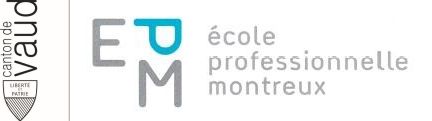 CLASSE : 	DATE :  	Maximum des points38p.Total des points obtenus1. Soulignez les caractéristiques qualitatives correspondantes de la viande de cheval. (p.49)1. Soulignez les caractéristiques qualitatives correspondantes de la viande de cheval. (p.49)1. Soulignez les caractéristiques qualitatives correspondantes de la viande de cheval. (p.49)1. Soulignez les caractéristiques qualitatives correspondantes de la viande de cheval. (p.49)1. Soulignez les caractéristiques qualitatives correspondantes de la viande de cheval. (p.49)5p.Vitamine B6Acides gras saturés Vitamine C Beaucoup de glycogène Sélénium Viande rose claireGoût acide Fer La viande des animaux âgés très coriace et dureBeaucoup de graisse2. Citez les trois techniques de cuisson adaptées pour les morceaux de détails du cheval. (p.14)2. Citez les trois techniques de cuisson adaptées pour les morceaux de détails du cheval. (p.14)2. Citez les trois techniques de cuisson adaptées pour les morceaux de détails du cheval. (p.14)3p.Rôtir Griller Sauter 3. Notez 5 consignes de réception et de stockage des produits céréaliers. (p.3-4) 5p.Les emballages doivent être propres, robustes, scellés et intègres. La date limite de conservation doit être contrôlée car une durée de conservation limitéeEn dessous mais au maximum 15°CAu sec et à l'abri de la lumièreNe pas déposer les sacs papier directement sur le sol, afin d’éviter le développement de parasites4.  Numérotez de 1 (entier) à 6 (très fin) les degrés de moutures des céréales. (p.3-4)4.  Numérotez de 1 (entier) à 6 (très fin) les degrés de moutures des céréales. (p.3-4)4.  Numérotez de 1 (entier) à 6 (très fin) les degrés de moutures des céréales. (p.3-4)4.  Numérotez de 1 (entier) à 6 (très fin) les degrés de moutures des céréales. (p.3-4)4.  Numérotez de 1 (entier) à 6 (très fin) les degrés de moutures des céréales. (p.3-4)4.  Numérotez de 1 (entier) à 6 (très fin) les degrés de moutures des céréales. (p.3-4)5p.1néant2435Grain entier (Ebly)Couscous GruauxFarine Semoule Amidon5. Citez une préparation à base de semoule de blé dur et une pour la semoule de maïs. (p.3-4)5. Citez une préparation à base de semoule de blé dur et une pour la semoule de maïs. (p.3-4)2p.Pâtes alimentairesPolenta6. Expliquez avec une phrase complète ce qu’est une sauce mayonnaise. (p.202)3p.La mayonnaise est une préparation émulsionnée obtenue à partir d'au moins 70 % de masse d'huile comestible, d'œuf, de moutarde et de vinaigre. 7. Nommez les sauces dérivées de la mayonnaise selon les ingrédients proposés. (p.101-102)7. Nommez les sauces dérivées de la mayonnaise selon les ingrédients proposés. (p.101-102)7. Nommez les sauces dérivées de la mayonnaise selon les ingrédients proposés. (p.101-102)7. Nommez les sauces dérivées de la mayonnaise selon les ingrédients proposés. (p.101-102)4p.S. rémoulade S. verte S. cocktailS. tartreHachis de cornichons, filets d'anchois, câpres, herbes aromatiques, oignonsPurée très fine d'épinards blanchis et herbes aromatiques (cresson, persil, etc.)Raifort râpé, ketchup,  cognac, tabascoŒufs et cornichons hachés, ciboulette8. Citez trois conseils pratiques sur la BPF de la sauce mayonnaise. (p.101-102)8. Citez trois conseils pratiques sur la BPF de la sauce mayonnaise. (p.101-102)8. Citez trois conseils pratiques sur la BPF de la sauce mayonnaise. (p.101-102)3p.Utiliser des jaunes d’œuf pasteurisés Huiles avec des acides gras polyinsaturés À conserver au frigo 2-4°C9. Un pêcheur vous livre un sandre de 2.250 kg. Pour ce poisson, vous payez CHF 51.80. Après avoir préparé le poisson, il vous en reste 1,050 kg. Quel est le coût de la marchandise pour 0,150 kg de sandre ? (p.161)4p.2.250 kg = 51.80 CHF = brut, prix de la facture1.050 kg = 51.80 CHF = net, toujours le prix de la facture0.150 x 51.80 / 1.050 = 7.40 CHF la portion de sandre10. Le parage du contre-filet de 6,485 kg produit des déchets. La facture s’élève pour ce faux-filet à CHF 228.90. Après le parage, il vous  reste 4.120 kg. Quel est le prix d’une entrecôte de 120 g ? (p.161)4p.6.485 kg = 228.90 CHF = brut, prix de la facture4.120 kg = 228.90 CHF = net, toujours le prix de la facture0.120 x 228.90 / 4.120 = 6.66 CHF la portion d’entrecôte